Concerne les candidats qui n’ont pas suivi en 2de GT l’option Création et Culture Design. Cocher le ou les établissements visés : Lycée Arbez Carme : 1, rue Pierre et Marie Curie _ 01 100 BELLIGNAT  Lycée Jean Monnet : 16, rue Portail Rouge _ BP 296 _ 42 014 SAINT-ETIENNE Lycée Jean Paul Sartre : 93, avenue François Mitterrand _ 69 675 BRON Cedex Lycée La Martinière Diderot : Site des augustins, 18 place Gabriel Rambaus _ 69 001 LYONUne fois complétée et signée, cette fiche est à remettre à l’établissement actuel de scolarisation qui enverra par courrier le dossier au(x) lycée(s) visé(s), avant le jeudi 25 mai 2023.Liste des documents à envoyer au(x) lycée(s) : Fiche « Candidat » (annexe 15) Les bulletins de l’année en cours Un dossier papier de 10 pages A4 maximum, comprenant des références visuelles et au moins quatre productions personnelles titrées et présentées de manière synthétique.À noter : un entretien en présentiel ou à distance pourra être proposé par le lycée afin de faire un point sur la motivation et le projet de l’élève candidat.POUR ETRE PRIS EN COMPTE, TOUT DOSSIER DEPOSÉ DOIT FAIRE L’OBJET D’UNE SAISIE DANS AFFELNET LYCÉEInformations administrativesNom, Prénom :  INE (Identifiant National Elève) :  Obligatoire : cet identifiant doit correspondre précisément à celui enregistré dans Affelnet Lycée.Date de naissance :           Sexe :   F      G  Nom et prénom du représentant légal 1 : Nom et prénom du représentant légal 2 : 	Adresse du candidat :Téléphone : Établissement actuel : Classe fréquentée en 2022-2023 : Classe fréquentée en 2021-2022 : Expression de la motivation du candidatIl est ici souhaité que le candidat s’exprime librement et avec sincérité car la formation exige un engagement solide.Précisez vos réponses avec vos propres mots : Connaissance des arts appliqués et du design, pratique artistique éventuelle, motivations pour la filière.Avez-vous l’expérience d’une pratique artistique (dessin, peinture, arts vivants, musique, danse, théâtre, etc.) ?Avez-vous une pratique d’atelier ou d’activité manuelle ? Aimez-vous expérimenter ? Êtes-vous intéressé par les sciences, le numérique et la technologie ? Donnez un exemple. La culture élargie au monde contemporain et aux enjeux de société, qu’est-ce que ça vous dit ? A votre avis quelles sont les qualités nécessaires pour réussir dans la filière design et métiers d’art ? Parlez-nous d’une création de design ou des métiers d’art qui vous aurait plu. Expliquez pourquoi. Présentation du projet et des démarches accomplies pour le construire Parlez-nous de votre projet tout simplement :Avez-vous effectué un stage dans un domaine professionnel lié à la filière STD2A ? Si oui lequel ? Avez-vous effectué un mini-stage dans un établissement présentant la filière STD2A ? Avez-vous été à des journées portes ouvertes ? Si oui lesquelles ? Qu’en avez-vous pensé ? Avez-vous consulté des sites internet ou été sur des réseaux sociaux d’écoles d’art et de design ? Quel est votre projet d’études après le bac ?Avez-vous une idée de métier ? Si oui lequel ? Une dernière chose importante ? Présentez-vous librement en quelques phrases pour faire apparaitre votre personnalité :Date et signature du candidat : 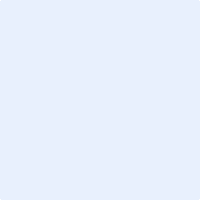 Date et signature du représentant légal 1 : Date et signature du représentant légal 2 :   Les documents transmis ne seront pas retournés au candidat après étude du dossier.A compléter par l’équipe pédagogique ou le chef d’établissementIl est rappelé que la formation STD2A mobilise des compétences multiples (de réflexion à l’écrit et à l’oral, des compétences graphiques, pratiques) mais s’appuie encore sur les enseignements des humanités, les enseignements scientifiques et les langues vivantes. Pour réussir il est souhaité un niveau scolaire correct et équilibré dans l’ensemble des enseignements en entrée de première mais il est également important que l’élève candidat soit motivé et impliqué.Avis motivé sur le projet de l’élève :Nom et fonction :     Date et signature :  Les données personnelles figurant dans cette fiche sont enregistrées pour une durée d’un an afin de permettre au professeur principal et au chef d’établissement de suivre la procédure et à des fins statistiques pour les services départementaux et académiques de l’éducation nationale Au titre de la protection des données personnelles, la loi informatique et libertés et le règlement général sur la protection des données communément appelé RGPD s’appliquent à cette fiche. Vous disposez d’un droit d’accès et de rectification qui peut être exercé auprès du chef d’établissement dans lequel l’élève est scolarisé ou auprès du Délégué à la Protection des Données, Rectorat de l’académie de Lyon, 92 rue de Marseille, 69354 Lyon cedex 07 ou par courriel à dpd@ac-lyon.fr. Pour plus d'information, vous pouvez consulter sur le site internet de l'académie la page Protection des données personnelles. http://www.ac-lyon.fr/cid144012/protection-des-donnees-personnelles.html